Сюжетно-ролевая игра «Космос»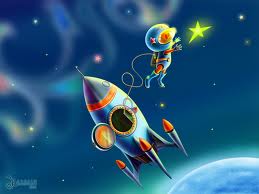  Воспитатель:   Поданева Л.И.Белово 2014                                                                            “Космос”подготовительная группаЗадачи:               Использовать игру для формирования разнообразных интересов и способностей детей.               Способствовать сознательному отношению к соблюдению правил ролевого взаимодействия, направляя внимание на качество исполняемых ролей, их социальную значимость.               Продолжать развивать самостоятельность в создании игровой среды, в соблюдении правил и норм поведения в игре.               Воспитывать доброжелательность между детьми, умение учитывать желания товарищей.               Развивать инициативу, организаторские и творческие способности детей.Цель: 1. Обогатить и систематизировать знания детей о работе                                  космонавтов, о полетах в космос.2. Воспитывать любознательность, желание быть похожими  на космонавтов.3. Активизация словаря: космос, космическое пространство, планеты, космический корабль, выход в открытый космос, связь с Землей.Информационная часть (предшествующая работа):               Рассказ воспитателя о космосе и космонавтах.               Рассматривание фотоиллюстраций о космических ракетах, о  работе космонавтов  на Земле и в космосе.               Беседа  с детьми о первом космонавте Ю.Гагарине, о первой женщине-космонавте В.Терешковой.               Рисование «Космическая ракета»               Конструирование: строительство ракеты из строительного материала.Атрибуты: Скафандр из фольги,  карта Земли,  Луны,  Марса,  звездного неба,  машина-луноход (самокат),  антенна, рация, пульт управления, наушники, планшет (сумка), блокнот, фотоаппарат, открытки планет, звездного неба, белые халаты, медицинские инструменты. ХОД ИГРЫ  - Космос – это вселенная с множеством планет и космических объектов. Мы можем совершить с вами полет на такие планеты как Луна, Марс, обследовать поверхности этих планет, познакомится с инопланетянами и узнать много нового.                                                                           – Как же нам  с вами попасть в Космос? (Построить  ракету, космический корабль и т. д.)                                                                                                                          – Поднимите руки, кто хочет лететь в Космос? Для путешествия нам нужно выбрать космонавтов, руководителя полёта. Каким он должен быть? Кого вы предлагаете? (Выборы участников)                                                                  – Но, в первую очередь, прежде чем отправиться в Космос вам необходимо пройти обследование, все ли здоровы. Нам нужны врачи (2-3 человека). (Выбор врачей). Врачи «проверяют здоровье» космонавтов перед полетом.                                                                                                                          – Людей, каких профессий нам необходимо взять с собой?                              Штурман – помощник руководителя полёта;                                              Врач – вдруг кто-то заболеет;                                                                                    Ученый –   изучать лунный грунт;                                                                                    Фотографы – фотографировать пейзажи, звезды, солнце.                                                  Повара – он будет кормить экипаж во время полёта;                                   Спасателей – мы не знаем, какие опасности подстерегают нас в полете;      Космонавта – во время остановки он будет выходить из корабля, т.к. у нас есть только один скафандр с запасом воздуха; остальные дети и я будем туристами.                                                                                                                              – Приступить к строительству космической ракеты! (Дети строят космическую ракету, одновременно, взяв на себя ту или иную роль, готовятся к её выполнению запасаясь необходимым материалом).                       -Полёт. Во время полёта руководитель полёта переговаривается со штурманом, отдаёт команды, врач выдаёт всем витамины.                                     --Руководитель полёта предупреждает, что в полёте могут быть лишь две остановки, после которых ракета вернётся домой на Землю.      Руководитель полёта: Объявляю, трёхминутную готовность!Штурман: Есть трёх минутная готовность!Руководитель полёта: Экипаж к полёту в Космос готов?Штурман: Экипаж готов к полёту в Космос!Руководитель полёта: Приготовиться к старту! Проверить кислород, радиосвязь, пристегнуть ремни! Внимание! 5-4-3-2-1! Пуск.Штурман:  Есть пуск!Руководитель полёта: Штурман! Приём! Приём! Как слышите? Есть перегрузки?Штурман: Спасибо! Всё нормально, полёт продолжается!Руководитель полёта: Предлагаю сделать первую остановку на Луне. Космонавту приготовиться к выходу из корабля. Экипаж остаётся на своих местах.Дети помогают Космонавту выйти из корабля. Космонавт передвигается на луноходе берёт пробы воды и воздуха, лунного грунта, возвращается на корабль. Фотографы фотографируют лунную поверхность. На корабле происходит обсуждение того, что увидел космонавт на Луне, пробуют воду, рассматривают воздух в пробирке, делают вывод, что вода пригодна для питья, а воздухом можно дышать. Полёт продолжается дальше.Руководитель полёта: Полёт продолжается!Штурман: Есть продолжить полёт!Руководитель полёта: Повар, накормите экипаж! (Повар раздаёт экипажу тубы с продуктами).Руководитель полёта: Приготовиться к остановке на Марсе!Штурман: Есть, остановка на Марсе!Руководитель полёта: Стоп машины!Штурман: Есть стоп машины!Руководитель полёта: -  Спасатели выходят первыми, за ними приготовиться к высадке экипажу! Спасатели выходят из корабля, осматривают местность, докладывают командиру о том, что опасности нет, экипаж может выходить. Дети рассматривают Марсианские пейзажи, фотографируют, знакомятся с инопланетянами (посещение 2 младшей группы) и  дарят им подарки (рисунки Космоса), возвращаются на корабль.Руководитель полёта: Приготовиться к возвращению на Землю!Штурман: Есть приготовиться к возвращению на Землю!Руководитель полёта: Пристегнуть ремни, начать отсчёт времени: 5-4-3-2-1-0 – пуск!Штурман: Есть пуск!- Куда на земле мы поместим свои находки? ( Отдадим в музей; сохраним на память  др.).Руководитель полёта: Приготовиться к приземлению!Штурман: Есть, приготовиться к приземлению!Руководитель полёта: Экипажу приготовиться к выходу из корабля!Штурман: Есть, приготовиться к выходу из корабля!Руководитель полёта: Разрешаю всем покинуть корабль!Врачи проверяют здоровье после полета, измеряют давление.                После окончания игры предлагаю построить музей, склад для хранения космических находок и т. д. Игра по желанию детей может быть продолжена дальше. 